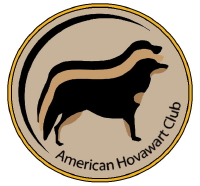 American Hovawart Club19th Anniversary Breed SpecialtyJune 24 – 26, 2022Event Information, Registration and RulesIn order to receive the Member registration fees /price, a legible and completed Registration form with deposit must be received by AHC, no later than June 12, 2022. Registrations received after June 12, will be charged the non-member fee. The registration deposit is non-refundable, unless a refund request is approved by the AHC Board. There will be a “Ring Steward” and “Monitor” for all AHC Events, as well as an “on deck” area. This will ensure that each Hovi team competitor is ready to enter the ring when it is their turn and to facilitate that the entrance / exit ring areas provide easy passage and less drama.  Each dog must be on leash and under control at all times, unless in a designated off leash area or directed by the judge or evaluator to take off leash. Please be sure to ask the owner of any dog if it is OK to approach their dog. Owners are responsible for ensuring there is a safe distance between dogs at all times.  Children must be supervised at all times. (Note: Remind your children not all dogs are used to small children and should ask the owner if it’s OK to approach the dog.)Please be courteous of the judge and others during the events and hold conversations to a minimum volume as they can be distracting. An option is also to move away from the spectator area for conversations.The AHC will not delay the start of the Event or any Class if owner and dog are late or not prepared to participate at the start time. Your registration fee will be forfeited unless approved for refund after the event by the Board of Directors. The Participant must write to the Board with an explanation regarding their request for a refund.  AHC Member Hovawart dogs who have earned a BIS, Best Dog or Best Bitch with an Excellent rating at an AHC Event and who have also passed the AHC Adult Temperament/Behavior Test, will earn the title of AHC Club Champion.  AHC Member Hovawart dogs earning two Best in Shows, Best Bitch or Best Dog with the AHC with an Excellent Rating, at two separate events under two different judges AND have passed the AHC Adult Temperament/Behavior Test with Recommended to Breed status, will earn the title AHC Grand Champion.All Hovawart dogs, with a FCI recognized registration, will be eligible for all prizes unless neutered before 8 years of age.Dogs may be disqualified or their owners asked to remove them from the AHC Event Site if they show undue aggression towards any person or dog attending the AHC Event, as determined by the AHC Judge and 2 Board or Show Committee members.  The AHC Board, Show Committee and/or Show Host reserves the right to remove or have removed, any person attending the AHC Event Site for behavior they believe to be inappropriate.  This includes but is not limited to:  Negative behavior or talk towards or about other event attendees; negative talk or behavior about other attendee’s dogs; arguing with or disrespecting the judge, behavior test evaluator/s, speakers or any other person who is assisting at the event; or for exhibiting other behavior deemed unacceptable (as determined by the AHC Board, Judge and/or Show host) and causing discomfort for other event attendees.  Attendees should bring any unacceptable behavior of a dog or person, immediately, to the attention of the host and an AHC board member. All Hovawart dogs participating in the AHC event in Conformation, with the exception of puppies and super senior dogs, will be given a written evaluation and a detailed evaluation form covering the structure of the dog from nose to tail.  Puppies and Super Seniors will receive a written evaluation only.  All participants will receive a Certificate of Placement and ribbon.  (Evaluation and detail of structure forms may be mailed at a later date.)All Hovawart dogs participating in the AHC Temperament/Behavior Test, will receive a copy of the evaluation form complete with comments from the evaluators.  Dogs that pass the Temperament/ Behavior Test will receive a Certificate.  Adult dogs that fail the test may be re-tested at another date. (Temperament Testing forms may be mailed at a later date.)  Females in heat will be tested last.  Event attendees may speak with the Judge and/or Temperament/Behavior Test evaluators regarding the evaluation of his/her dogs Conformation or Temperament/Behavior Test results after the completion of all Conformation Classes and/or once all dogs have completed the Temperament/Behavior Test.  To prevent any possible bias, do not provide the judge with information on your dog’s pedigree before the Conformation event. Conformation Class Information:Working – To participate in the working class, the dog must have at minimum the following working titles:  BH + Sch1, 2 or 3; OR, BH + FH1, 2 or 3; in addition, they must have passed the adult AHC /Behavior test.  If your Hovawart has a tracking title + obedience title other than those listed, or has been certified in SAR by FEMA, NASAR, or other nationally recognized certification organization AND has passed the Adult AHC /Behavior Test, please contact an AHC Board Member to see if your Hovawart may participate in the working class.Champion – Meets the requirements listed above for AHC Champion or has earned a CACIB at an FCI or FCI recognized event.Dynasty – The Dynasty class is a new offering in 2022.  This class is separate from the other classes and an Award will be given to each “Dynasty” group, with the top group winning a Best of Dynasty Class.  Each Dynasty group will include at minimum 3 dogs that are related.  For example:  3+ littermates; or Dam and 2+ of her offspring; Or Sire and 2+ of his offspring; Or Mother and her littermate and an offspring; etc.  A dam and sire cannot be in the same Dynasty group, as they should not be related.  If you have any questions regarding qualifying for this class, please contact Susan G at vtfhovawarts@msn.com  TO COMPLETE REGISTRATION FORM ON FOLLOWING PAGE:The registration form is set up in WORD as a FORM that can be filled out in a word processing program by using your tab key to move from one field to the next.  Check boxes will be filled in by hitting the space bar on your keyboard.Please use the back of form to add information if you are entering more than 2 Hovawart dogs in the weekend event. Check the appropriate boxes on the front of the form for dogs 1-4.Entries due via email or hard copy by June 12, 2022,   $50 deposit due no later than June 20, 2022 to the address provided on the form.Please contact a member of the AHC Board of Directors with any questions or Stacey Mack at ahc.cosec@gmail.com	AHC ANNUAL BREED SPECIALTY EVENT – EVENT REGISTRATION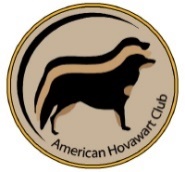 June 24 – 26, 2022Please complete entire form.  Entry form submission required by June 12, 2022Make checks payable to AHC & return to:  AHC C/O Ben Phillips 549 Kline Ave, Pottstown PA 19465Reminder: Email a photo of your hovi (stacked, taken from the side if possible) for the event catalog to Susan G at vtfhovawarts@msn.com  Details:Location: 40  Jenkins Lane, Orondo WA 98843Host: Susan & Larry GarkaJudge: Kees van GorpAbout the event site:North Central Washington is a vacation destination area and very popular year-round, with the main attractions being the local wineries, Lake Chelan, the Columbia River, Grand Coulee Dam and Leavenworth.  Before booking, be sure to double check that the hotels still accept pets (they did at the time of this writing), but some hotels have limited pet rooms available. It is highly suggested to make reservations well in advance if you plan to attend the event. The sooner, the better!Hotels (more listed on the AHC website)Mountain View Lodge and Resort                Lakeside Lodge and Suites               Midtowner Hotel 		Kelly’s Resort          Chelan Rentals Resort Cabins Coast Hotel    La Quinta               an event for all hovawart dogs and their people************************CONFORMATION AND TEMPERAMENT TESTING FOR HOVAWART DOGS OF ALL AGES, INTACT OR NEUTERED************************PRE- REGISTRATION REQUIRED BY JUNE 12th, 2022************************SPECTATORS ARE WELCOME WITH ADVANCE NOTICE TO AHC************************LUNCH AVAILABLE ON-SITE SATURDAY AND SUNDAY FOR A REASONABLE FEE.************************DINNER AVAILABLE AT EVENT SITE ON FRIDAY AND SATURDAY EVENING FOR A REASONABLE FEE.****************************See following pages for event rules & Registration Form